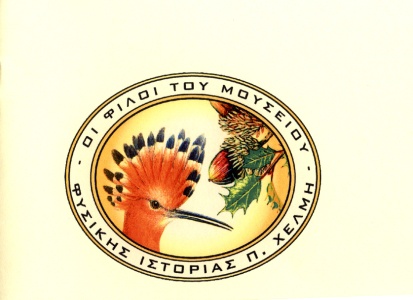 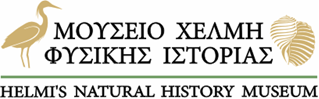 ΑΓΙΑ ΜΑΡΙΝΑ, 290 90 ΖΑΚΥΝΘΟΣΤΗΛ.: 26950 65040, FAX: 26950 65039,e-MAIL: info@museumhelmis.grΔΕΛΤΙΟ ΤΥΠΟΥΤο Μ.Χ.Φ.Ι. βρίσκεται στην ευχάριστη θέση να ενημερώσει τους «Φίλους του Μουσείου» και το αναγνωστικό κοινό της φιλόξενης εφημερίδας σας ότι πραγματοποίησε με επιτυχία την συμμετοχή του στο σεμινάριο όπου υλοποίησε το Κέντρο Περιβαλλοντικής Εκπαίδευσης Αρχανών – Ρούβα – Γουβών στις 18 – 19 και 20 Μαρτίου  2016 στις Αρχάνες Ηρακλείου Κρήτης με Θέμα:«ΤΟΥΡΙΣΜΟΣ ΚΑΙ ΠΕΡΙΒΑΛΛΟΝ: ΣΤΟΥΣ ΔΡΟΜΟΥΣ ΤΟΥ ΝΕΡΟΥ»Το Μουσείο μας έκανε σχετική εισήγηση με θέμα:  "Τουρισμός και νερό. Προστασία του ανθρωπογενούς και φυσικού περιβάλλοντος. Η περίπτωση της Ζακύνθου" Στο χρόνο που μας διατέθηκε για την εισήγησή μας, ο Πρόεδρος του Σωματείου <<οι φίλοι του Μουσείου >> Κος Διονύσης Τριαντάφυλλος , καθώς και ο ιδρυτής του Μουσείου Κος Παναγιώτης Χέλμης ανέλυσαν και παρουσίασαν την αλληλοεξάρτηση του ανθρωπογενούς και φυσικού περιβάλλοντος με το δίπτυχο Νερό –Τουρισμός, Κατατέθηκαν συγκριτικά στοιχεία για την λεκάνη της Μεσογείου όσον αφορά την κατανάλωση νερού κατά την τουριστική περίοδο, και επικεντρώσαμε το ενδιαφέρον στην περίπτωση της Ζακύνθου. ( συγκριτικά στοιχεία κατανάλωσης νερού κατά εποχή Χειμώνας – Καλοκαίρι.) Τονίστηκε επίσης  η προσπάθεια που γίνεται για την κάλυψη των αποβλήτων από τον Δήμο Ζακύνθου – ΔΕΥΑΖ κατά την τουριστική περίοδο. Εδώ θέλουμε να ευχαριστήσουμε και τον Πρόεδρο της ΔΕΥΑΖ για τις πολύτιμες πληροφορίες που μας προσέφερε. Καταλήξαμε τέλος στην παρουσίαση των προσπαθειών που έχει κάνει , και που θα κάνει στο μέλλον , το Μουσείο Χέλμη , όσον αφορά το συγκεκριμένο θέμα. Κοινοποιήσαμε στους συνέδρους αλλά και στο κοινό της Κρήτης τις δράσεις του  Μουσείο μας. Ημερίδες και συνδιοργανώσεις  με βασικό αντικείμενο τις θεματικές: Τουρισμός  και Περιβάλλον , Τουρισμός και νερό,  Εναλλακτικές μορφές τουρισμού,   Η πνευματική ανάδειξη ενός τόπου μέσα από τα Μουσεία του, Μεσογειακή αειφορική διατροφή και τοπικά προιόντα, Περιπατητικά μονοπάτια , Τοπική βιοποικιλότητα, κ.α.          Καταλήξαμε λέγοντας ότιΣτόχος μας είναι   η ευαισθητοποίηση, η ανάδειξη , η γνωριμία των επισκεπτών και όχι μόνον, με τον πολιτισμό μας ,την φύση μας, τα ήθη και έθιμά μας , και φυσικά Η ΠΡΟΣΤΑΣΙΑ ΤΟΥ ΦΥΣΙΚΟΥ ΚΑΙ ΑΝΘΡΩΠΟΓΕΝΟΥΣ ΠΕΡΙΒΑΛΛΟΝΤΟΣ , η προστασία του ΜΕΛΛΟΝΤΟΣ ΜΑΣ.  Το Μουσείο, συμμετέχει στο δίκτυο "Τουρισμός και Περιβάλλον" ως εξωτερικός συνεργάτης.  Το σεμινάριο υλοποιήθηκε στα πλαίσια της προσπάθειας που κάνει το ΚΠΕ Αχαρνών να στηρίξει την εκπαιδευτική κοινότητα (σχολεία και φορείς) στα προγράμματα που εφαρμόζονται στους χώρους εργασίας του με την γενικότερη θεματολογία «ΤΟΥΡΙΣΜΟΣ ΚΑΙ ΠΕΡΙΒΑΛΛΟΝ».Η συμμετοχή εκπαιδευτικών από όλη την Ελλάδα και του κοινού της ευρύτερης περιοχής της Κρήτης ήταν αθρόα. Το σεμινάριο λάμπρυναν με την παρουσία τους και τις γνώσεις τους Πανεπιστημιακοί,  Εκπαιδευτικοί Κ.Π.Ε. ,  Εκπαιδευτικοί από όλη την Ελλάδα εκπρόσωποι του Υπουργείου Παιδείας , της Περιφερειακής Διεύθυνσης Κρήτης και της Τοπικής αυτοδιοίκησης.Η παρουσία μας κρίθηκε ωφέλιμη και η συμβολή μας στην προσπάθεια που κάνει το Κ.Π.Ε. Αρχάνων στην ενημέρωση και κατάρτιση της εκπαιδευτικής κοινότητας αλλά και του κοινού της Κρήτης στην αντιμετώπιση των προβλημάτων που δημιουργεί η εποχικότητα της κατανάλωσης νερού σε τουριστικές περιοχές έτυχε πλήρους αποδοχής από τους συμμετέχοντες. Το μουσείο Χέλμη Φυσικής Ιστορίας ΕΥΧΑΡΙΣΤΕΙ ΘΕΡΜΑ την Υπεύθυνη του ΚΠΕ Αρχάνων Κα Μαρία Σφακιανάκη και όλη την παιδαγωγική ομάδα της για την πρόσκληση και την συγχαίρει για την άψογη οργάνωση του σεμιναρίου. 					ΓΙΑ ΤΟ Δ.Σ.            Ο ΠΡΟΕΔΡΟΣ                                                                             Ο ΙΔΡΥΤΗΣ   ΤΡΙΑΝΤΑΦΥΛΛΟΣ ΔΙΟΝΥΣΙΟΣ                                         ΧΕΛΜΗΣ ΠΑΝΑΓΙΩΤΗΣ   